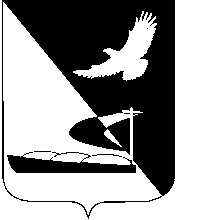 АДМИНИСТРАЦИЯ МУНИЦИПАЛЬНОГО ОБРАЗОВАНИЯ«АХТУБИНСКИЙ РАЙОН»ПОСТАНОВЛЕНИЕ23.12.2016          						                                      № 561Рассмотрев протокол заседания комиссии по согласованию тарифов на услуги, оказываемые муниципальными бюджетными предприятиями и учреждениями  Ахтубинского района на платной основе от 16.12.2016 согласно ст.17 Федерального Закона «Об общих принципах организации местного самоуправления в Российской Федерации» от 06.10.2003 № 131-ФЗ, ст.14 Устава МО «Ахтубинский район», подпунктом 7 пункта 43 Положения об администрации муниципального образования «Ахтубинский район», утвержденного решением Совета муниципального образования «Ахтубинский район» от 21.12.2012 № 77, администрация МО «Ахтубинский район»	ПОСТАНОВЛЯЕТ:	1. Согласовать тариф на образовательные услуги, оказываемые населению муниципальным бюджетным образовательным учреждением МБОУ «СОШ № 4 МО «Ахтубинский район»:-  «Английский язык «Открытые двери» для детей 7-9 лет» - 600 рублей в месяц с человека; -  «Английский язык «Whats up» для детей 11-12 лет» - 2200 рублей с человека.2. Отделу информатизации и компьютерного обслуживания администрации МО «Ахтубинский район» (Короткий В.В.) обеспечить размещение настоящего постановления в сети Интернет на официальном сайте администрации МО «Ахтубинский район» в разделе «Документы» подразделе «Документы Администрации» подразделе «Официальные документы».3. Отделу контроля и обработки информации администрации                        МО «Ахтубинский район» (Свиридова Л.В.) представить информацию в газету «Ахтубинская правда» о размещении настоящего постановления в сети Интернет на официальном сайте администрации МО «Ахтубинский район» в разделе «Документы» подразделе «Документы Администрации» подразделе «Официальные документы».Глава муниципального образования 				        В.А. ВедищевО согласовании тарифа на образовательныеуслуги, оказываемые населению муниципальным бюджетным образовательным учреждением«СОШ № 4  МО «Ахтубинский район»